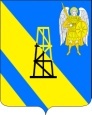 АДМИНИСТРАЦИЯ КИЕВСКОГО СЕЛЬСКОГО ПОСЕЛЕНИЯКРЫМСКОГО РАЙОНАПОСТАНОВЛЕНИЕот 19.06.2015г.			                                                                                       №156                                                           село Киевское	Об утверждении некоторых перечней предусмотренных законодательством о защите персональных данных	В соответствии с Федеральным законом от 27 июля 2006 года № 152-ФЗ                «О персональных данных» и постановлением Правительства Российской Федерации от 21 марта 2012 года № 211 «Об утверждении перечня мер, направленных на обеспечение выполнения обязанностей, предусмотренных Федеральным законом  «О персональных данных» и принятыми в соответствии с ним нормативными правовыми актами, постановляю:	1. Утвердить Перечень персональных данных, обрабатываемых в Администрации Киевского сельского поселения Крымского района  в связи с реализацией трудовых отношений, а также в связи с оказанием муниципальных услуг и осуществлением муниципальных функций, согласно приложению 1 к настоящему постановлению.	2. Утвердить Перечень информационных систем персональных данных в Администрации Киевского сельского поселения Крымского района согласно приложению 2 к настоящему постановлению.	3. Утвердить Перечень должностей в Администрации Киевского сельского поселения Крымского района, ответственных за проведение мероприятий по обезличиванию обрабатываемых персональных данных согласно приложению 3 к настоящему постановлению.	4. Утвердить Перечень должностей в Администрации Киевского сельского поселения Крымского района, замещение которых предусматривает осуществление обработки персональных данных либо осуществление доступа к персональным данным, согласно приложению 4 к настоящему постановлению.	5. Опубликовать настоящее постановление в газете Призыв.	6. Контроль за исполнением настоящего постановления возложить на заместителя главы Киевского сельского поселения Крымского района В.Г.Пискун.Глава Киевского сельского поселения Крымского района                                                                        Я.Г.БудаговПриложение 1к постановлению администрации Киевского сельского поселения Крымского районаот 19.06.2015г. №156Перечень персональных данных,обрабатываемых в Администрации Киевского сельского поселения Крымского района в связи с реализацией трудовых отношений, а также в связи с оказанием  муниципальных услуг и осуществлением муниципальных функций1.  Персональные данные, обрабатываемые в Администрации Киевского сельского поселения Крымского района в связи с реализацией трудовых отношений:- фамилия, имя, отчество (в том числе предыдущие фамилии, имена и (или) отчества в случае их изменения);- число, месяц, год рождения;- место рождения;- информация о гражданстве;- вид, серия, номер документа, удостоверяющего личность, наименование органа, выдавшего его, дата выдачи;- адрес места жительства (адрес регистрации, фактического проживания);- номер контактного телефона или сведения о других способах связи;- данные страхового свидетельства государственного пенсионного страхования;- идентификационный номер налогоплательщика;- данные страхового медицинского полиса обязательного медицинского страхования;- данные свидетельства государственной регистрации актов гражданского состояния;- семейное положение, состав семьи и сведения о близких родственниках;- сведения о воинском учете и данные документов воинского учета;- сведения об образовании, в том числе о послевузовском профессиональном образовании (наименование и год окончания образовательного учреждения, наименование и реквизиты документа об образовании, квалификация, специальность по документу об образовании);- сведения об ученой степени (звании);- информация о владении иностранными языками, степень владения;- сведения об отсутствии (наличии) у гражданина Российской Федерации, гражданина иностранного государства - участника международных договоров Российской Федерации, в соответствии с которыми иностранные граждане имеют право находиться на муниципальной службе, заболевания, препятствующего поступлению на муниципальную службу или ее прохождению;- фотография;- сведения о трудовой деятельности (включая военную службу, работу по совместительству, предпринимательскую деятельность и т. п.);- информация, содержащаяся в трудовом договоре, дополнительных соглашениях к трудовому договору;- сведения о пребывании за границей;- информация о классном  чине федеральной государственной гражданской службы, гражданской службы субъекта Российской Федерации, муниципальной службы, дипломатическом ранге, воинском, специальном звании, классном чине правоохранительной службы;- информация  об осуждении к наказанию, исключающему возможность исполнения должностных обязанностей по должности муниципальной службы, по приговору суда, вступившему в законную силу, а также наличии не снятой или не погашенной в установленном Федеральным законом порядке судимости;- информация об оформленных допусках к государственной тайне;- сведения о государственных наградах, иных наградах, знаках отличия и поощрениях;- сведения о профессиональной переподготовке и (или) повышении квалификации;- информация о ежегодных оплачиваемых отпусках, учебных отпусках и отпусках без сохранения денежного содержания;- номер лицевого счета;- сведения о доходах, о расходах, имуществе и обязательствах имущественного характера, а также о доходах, о расходах, об имуществе и обязательствах имущественного характера членов семьи;- иные персональные данные, необходимые для реализации трудовых отношений, законодательства о противодействии коррупции.2. Персональные данные, обрабатываемые в Администрации Киевского сельского поселения Крымского района в связи с оказанием муниципальных услуги осуществлением муниципальных функций:- фамилия, имя, отчество;- почтовый адрес;- адрес электронной почты;- указанный в обращении контактный телефон;- иные персональные данные, указанные заявителем в обращении, а также ставшие известными в процессе рассмотрения поступившего обращения.Приложение 2к постановлению администрации Киевского сельского поселения Крымского районаот 19.06.2015г. № 156Перечень информационных систем персональных данныхв Администрации Киевского сельского поселения Крымского района	Например:	1. Программа «АС Смета» - бухгалтерия;	2. программа «ЗУМО» - налоговый.Приложение 3к постановлению администрации Киевского сельского поселения Крымского районаот 19.06.2015г. № 156Перечень должностейв Администрации Киевского сельского поселения Крымского районаответственных за проведение мероприятий по обезличиванию обрабатываемых персональных данных	1.ведущий специалист;	2.специалист 1 категории.Приложение 4к постановлению администрации Киевского сельского поселения Крымского районаот 19.06.2015г. № 156Перечень должностейв Администрации Киевского сельского поселения Крымского районазамещение которых предусматривает осуществление обработки персональных данных либо осуществление доступа к персональным данным	1.ведущий специалист;	2.специалист 1 категории.